Appendix Figure 1. Sequential ECGs demonstrating tachydysrhythmias.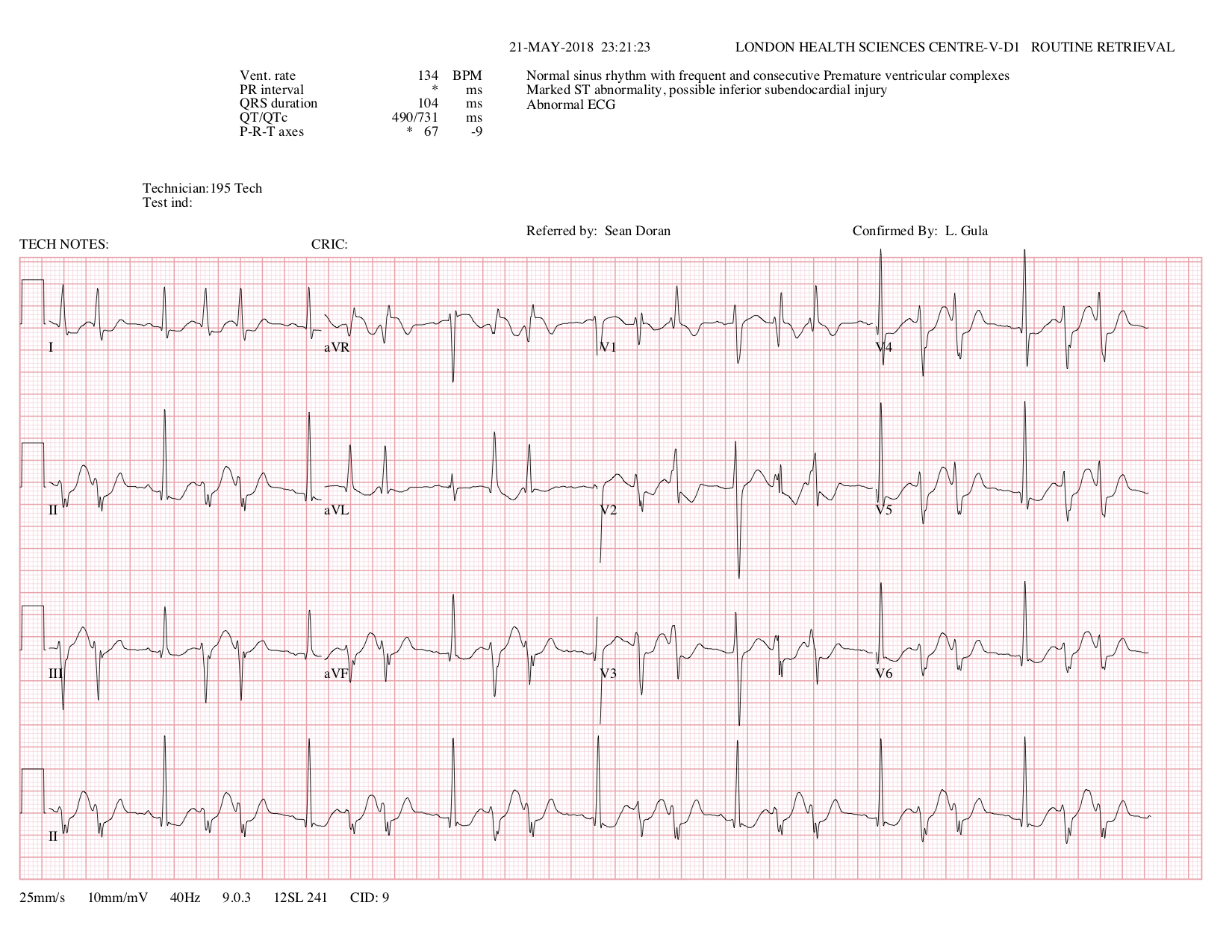 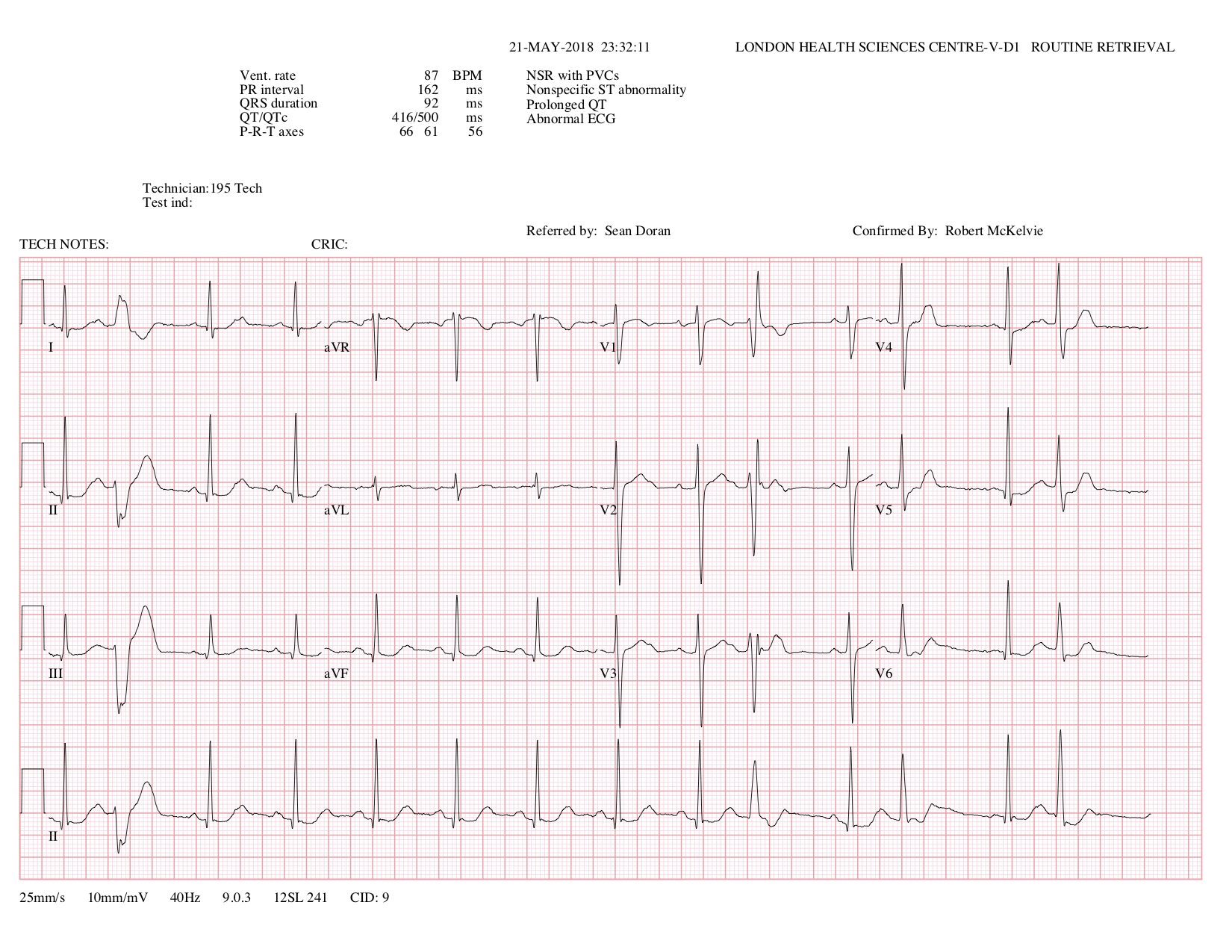 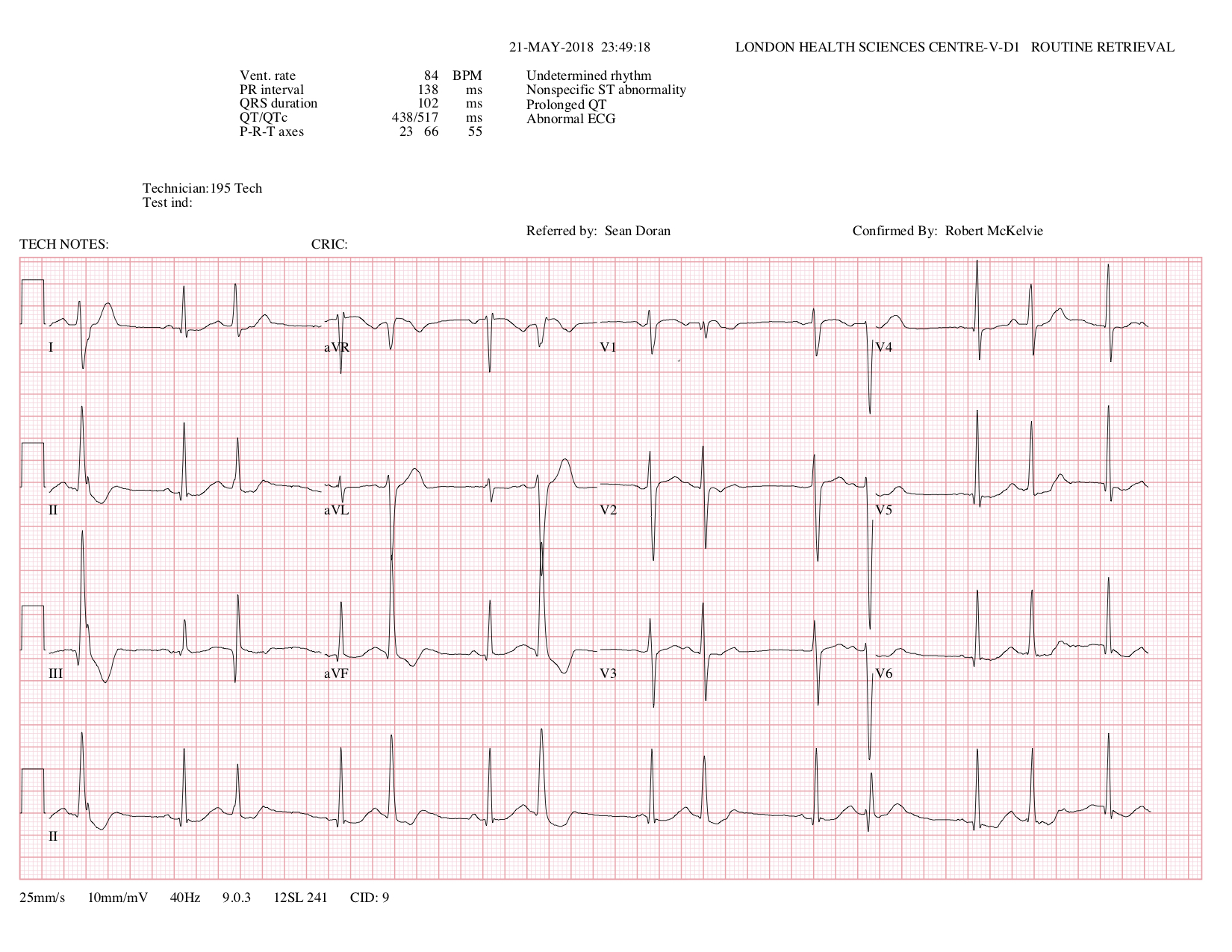 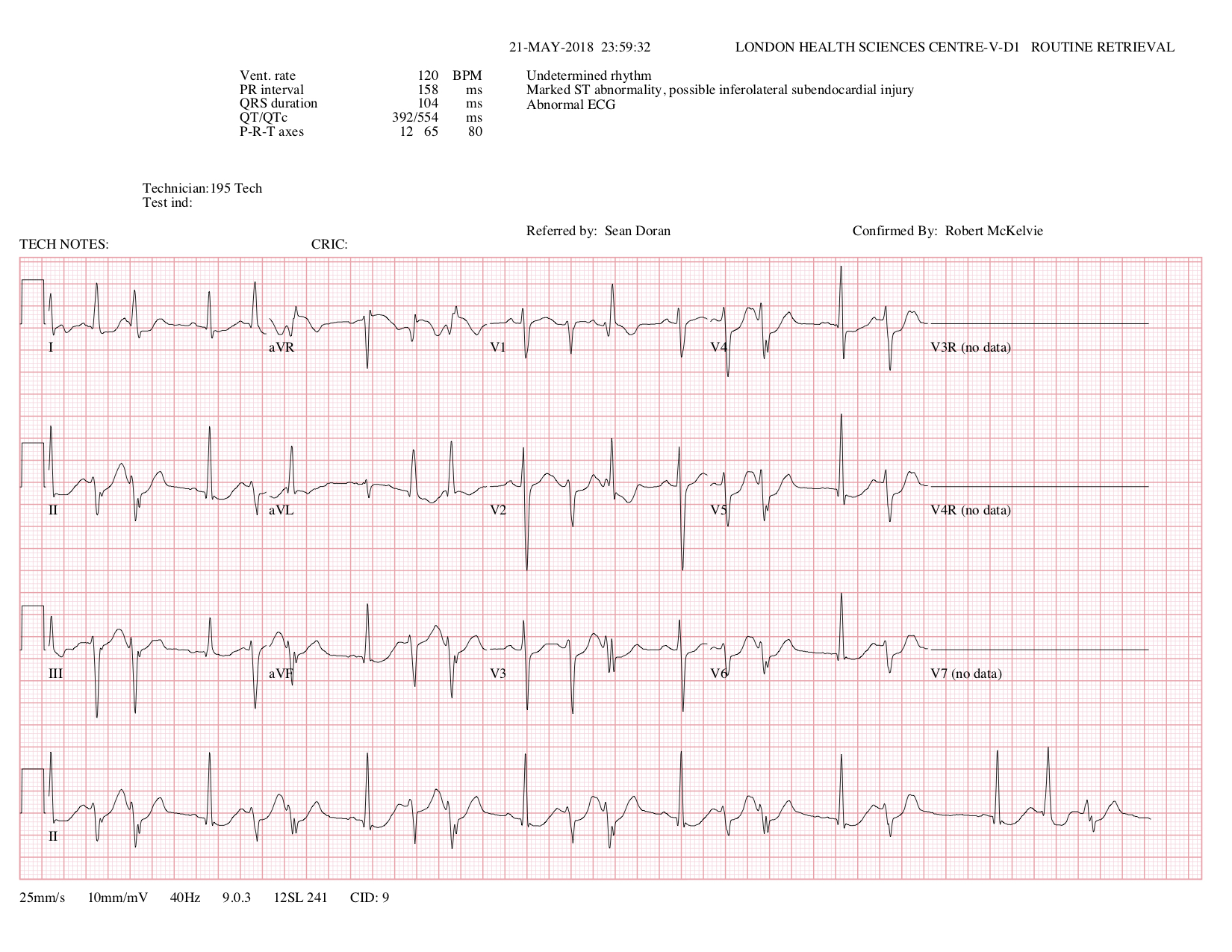 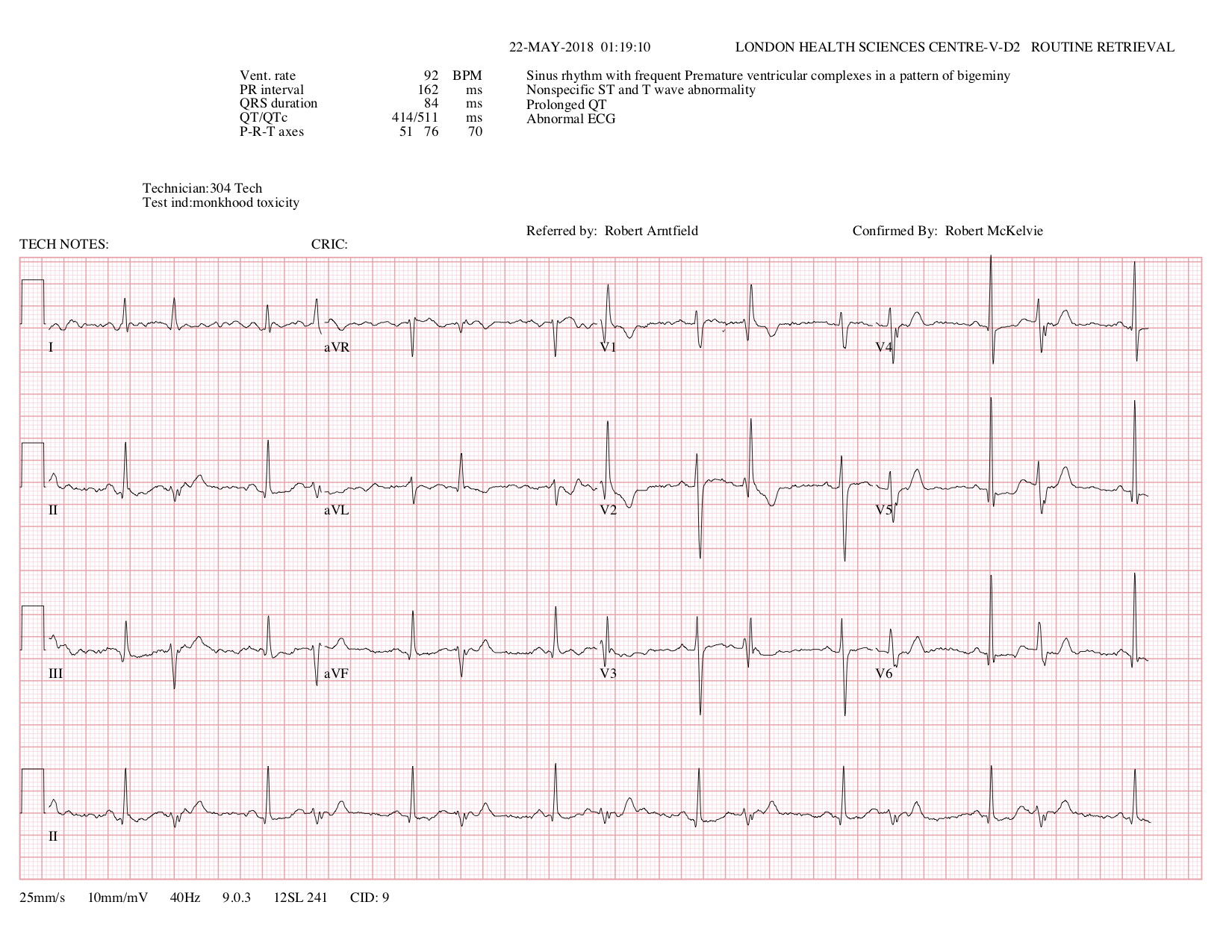 Appendix Table 1. PictureThis Plant Identifier Application Details.Appendix Table 2. Initial laboratory investigations.Developer:Glority LLCRelease Date:July 20, 2017Size:111.4 MbCategory:EducationPrice:Free with in-app upgradesRating:4.7/5Reviews:63,600Catalogue10,000+ plant speciesAccuracy:98% within top 3 answersVerification method:AI engine performance is measured by user real identification requests while learning from experts and specialists.VBG23:1500:15pH7.47 7.37PCO236 mm Hg41 mm HgHCO327.3 mmol/L25 mmol/LLactate2.0 mmol/L1.6 mmol/LCBCHb150 g/LWBC7.9 x109/LPlatelets 275 x109/LElectrolytesSodium144 mmol/L Potassium 3.5 mmol/LChloride104 mmol/LBicarbonate24 mmol/LCalcium2.37 mmol/LMagnesium0.92 mmol/LAlbumin44 g/LRenal FunctionUrea4.7 mmol/LCreatinine82 µmol/LToxicologySalicylates<0.1 mmol/L Acetaminophen< 33 µmol/LEthanol<2.2 mmol/LSerum Osmolality300 mOsm/kgUrine Drug ScreenOpiatesNegativeCannabinoidsNegativeCocaineNegativeAmphetaminesNegativeBarbituratesNegativeBenzodiazepinesNegative